Караваевский вестникИнформационный бюллетеньучредители: Совет депутатов  и администрация Караваевскогосельского поселенияКостромского муниципального района Костромской областиСодержание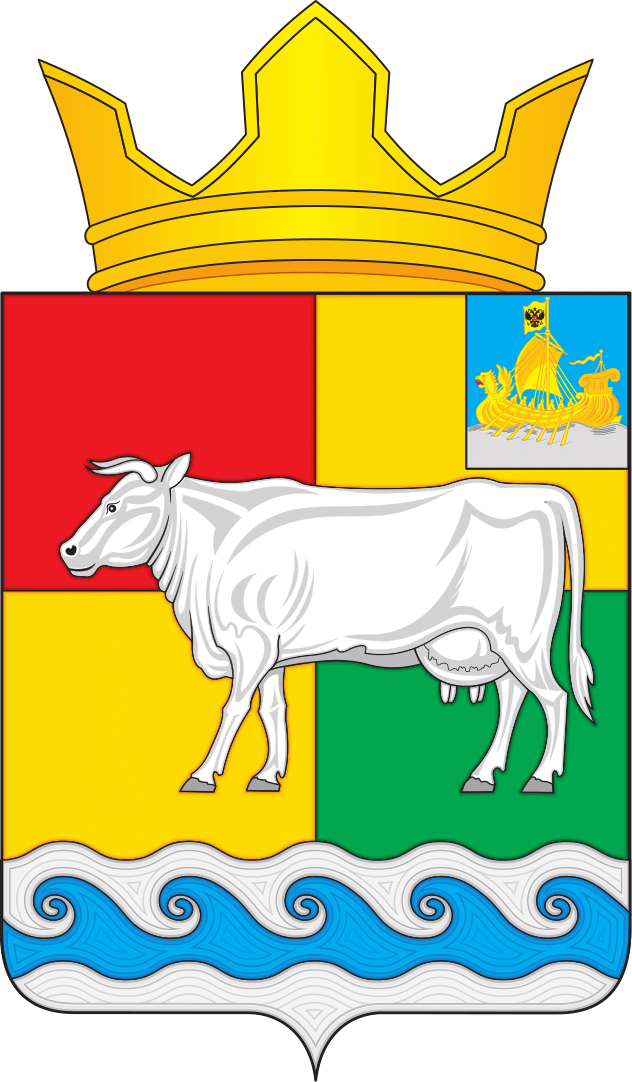 СОВЕТ ДЕПУТАТОВ КАРАВАЕВСКОГО СЕЛЬСКОГО ПОСЕЛЕНИЯКОСТРОМСКОГО МУНИЦИПАЛЬНОГО РАЙОНАКОСТРОМСКОЙ ОБЛАСТИтретьего созываР Е Ш Е Н И Е 25 марта 2021 года  №  6-3                                                                   п. КараваевоО рассмотрении отчета о работе МКУК ЦНК «Традиция» за 2020 годЗаслушав и обсудив отчет директора МКУК ЦНК «Традиция» о работе учреждения за 2020 год, Совет депутатов РЕШИЛ:1. Признать работу МКУК ЦНК «Традиция» за 2020 год удовлетворительной. 2.  Рекомендовать МКУК ЦНК «Традиция» считать приоритетными в 2021 году следующие вопросы в своей деятельности:  2.1. работа с молодежью;2.2. создание индивидуального проекта для организации культурного досуга населения;2.3. привлечение к работе молодых кадров.  3. Настоящее решение вступает в силу с момента подписания, подлежит официальному опубликованию в информационном бюллетене «Караваевский вестник».Председатель Совета депутатов Караваевского сельского поселения,                                                                О.Е. ТеребринаГлава Караваевского сельского поселения ***СОВЕТ ДЕПУТАТОВ КАРАВАЕВСКОГО СЕЛЬСКОГО ПОСЕЛЕНИЯКОСТРОМСКОГО МУНИЦИПАЛЬНОГО РАЙОНАКОСТРОМСКОЙ ОБЛАСТИтретьего созываР Е Ш Е Н И Е25  марта 2021 года  № 7-3                                                                    п. КараваевоО рассмотрении отчета о работе МКУК ЦТТ «Карусель» за 2020 годЗаслушав и обсудив отчет директора МКУК ЦТТ «Карусель» о работе учреждения за 2020 год, Совет депутатов РЕШИЛ:1. Признать работу МКУК ЦТТ «Карусель» за 2020 год удовлетворительной. 2.  Рекомендовать МКУК ЦТТ «Карусель» считать приоритетными в 2021 году следующие вопросы в своей деятельности:  2.1. работа с молодежью;2.2. создание индивидуального проекта для организации культурного досуга населения. 3. Настоящее решение вступает в силу с момента подписания, подлежит официальному опубликованию в информационном бюллетене «Караваевский вестник».Председатель Совета депутатов Караваевского сельского поселения,                                                               О.Е. ТеребринаГлава Караваевского сельского поселения ***СОВЕТ ДЕПУТАТОВ КАРАВАЕВСКОГО СЕЛЬСКОГО ПОСЕЛЕНИЯКОСТРОМСКОГО МУНИЦИПАЛЬНОГО РАЙОНАКОСТРОМСКОЙ ОБЛАСТИтретьего созываР Е Ш Е Н И Е25  марта 2021 года  № 8-3                                                                            п. КараваевоО передаче части полномочий Караваевского сельского поселения  Костромского муниципального района Костромской области по созданию условий для организации досуга и обеспечения жителей поселения услугами организаций культуры Костромскому муниципальному району Костромской области  Рассмотрев письмо главы Костромского муниципального района Шиловой Е.А. № 435 от 18 февраля 2021г. о передаче части полномочий по созданию условий для организации досуга и обеспечения жителей поселения услугами организаций культуры с уровня сельских поселений Костромскому муниципальному району, руководствуясь пунктом 9 части 1 статьи 7 Устава муниципального образования Караваевское сельское поселение Костромского муниципального района Костромской области, Совет депутатов РЕШИЛ:1.  В передаче части полномочий Караваевского сельского поселения Костромского муниципального района Костромской области по созданию условий для организации досуга и обеспечения жителей поселения услугами организаций культуры Костромскому муниципальному району Костромской области отказать.2.  Уведомить орган местного самоуправления Костромскому муниципальному району Костромской области о принятии соответствующего решения.  3. Настоящее решение вступает в силу с момента подписания, подлежит официальному опубликованию в информационном бюллетене «Караваевский вестник».Председатель Совета депутатов Караваевского сельского поселения,                                                   О.Е. ТеребринаГлава Караваевского сельского поселения Информационный бюллетень учрежден Советом депутатов и администрацией Караваевского сельского поселения.Тираж  2  экз.,   Адрес: Костромская область, Костромской  район, п. Караваево,  ул. Штеймана,  д.5Выходитс 27  сентября 2006 года№ 17, 30  марта  2021  годаБюллетень  выходит по мере необходимостиРешение Совета депутатов Караваевского сельского поселения Костромского муниципального района Костромской области от 25.03.2021 года № 6-3 «О рассмотрении отчета о работе МКУК ЦНК «Традиция» за 2020 год»………………………………………………………………………………………………………1Решение Совета депутатов Караваевского сельского поселения Костромского муниципального района Костромской области от 25.03.2021 года № 7-3 «О рассмотрении отчета о работе МКУК ЦТТ «Карусель» за 2020 год»………………………………………………………………………………………………………….2Решение Совета депутатов Караваевского сельского поселения Костромского муниципального района Костромской области от 25.03.2021 года № 8-3 «О передаче части полномочий Караваевского сельского поселения  Костромского муниципального района Костромской области по созданию условий для организации досуга и обеспечения жителей поселения услугами организаций культуры Костромскому муниципальному району Костромской области»…………………………………………………………….2Решение Совета депутатов Караваевского сельского поселения Костромского муниципального района Костромской области от 25.03.2021 года № 6-3 «О рассмотрении отчета о работе МКУК ЦНК «Традиция» за 2020 год»………………………………………………………………………………………………………1Решение Совета депутатов Караваевского сельского поселения Костромского муниципального района Костромской области от 25.03.2021 года № 7-3 «О рассмотрении отчета о работе МКУК ЦТТ «Карусель» за 2020 год»………………………………………………………………………………………………………….2Решение Совета депутатов Караваевского сельского поселения Костромского муниципального района Костромской области от 25.03.2021 года № 8-3 «О передаче части полномочий Караваевского сельского поселения  Костромского муниципального района Костромской области по созданию условий для организации досуга и обеспечения жителей поселения услугами организаций культуры Костромскому муниципальному району Костромской области»…………………………………………………………….2Решение Совета депутатов Караваевского сельского поселения Костромского муниципального района Костромской области от 25.03.2021 года № 6-3 «О рассмотрении отчета о работе МКУК ЦНК «Традиция» за 2020 год»………………………………………………………………………………………………………1Решение Совета депутатов Караваевского сельского поселения Костромского муниципального района Костромской области от 25.03.2021 года № 7-3 «О рассмотрении отчета о работе МКУК ЦТТ «Карусель» за 2020 год»………………………………………………………………………………………………………….2Решение Совета депутатов Караваевского сельского поселения Костромского муниципального района Костромской области от 25.03.2021 года № 8-3 «О передаче части полномочий Караваевского сельского поселения  Костромского муниципального района Костромской области по созданию условий для организации досуга и обеспечения жителей поселения услугами организаций культуры Костромскому муниципальному району Костромской области»…………………………………………………………….2Решение Совета депутатов Караваевского сельского поселения Костромского муниципального района Костромской области от 25.03.2021 года № 6-3 «О рассмотрении отчета о работе МКУК ЦНК «Традиция» за 2020 год»………………………………………………………………………………………………………1Решение Совета депутатов Караваевского сельского поселения Костромского муниципального района Костромской области от 25.03.2021 года № 7-3 «О рассмотрении отчета о работе МКУК ЦТТ «Карусель» за 2020 год»………………………………………………………………………………………………………….2Решение Совета депутатов Караваевского сельского поселения Костромского муниципального района Костромской области от 25.03.2021 года № 8-3 «О передаче части полномочий Караваевского сельского поселения  Костромского муниципального района Костромской области по созданию условий для организации досуга и обеспечения жителей поселения услугами организаций культуры Костромскому муниципальному району Костромской области»…………………………………………………………….2Решение Совета депутатов Караваевского сельского поселения Костромского муниципального района Костромской области от 25.03.2021 года № 6-3 «О рассмотрении отчета о работе МКУК ЦНК «Традиция» за 2020 год»………………………………………………………………………………………………………1Решение Совета депутатов Караваевского сельского поселения Костромского муниципального района Костромской области от 25.03.2021 года № 7-3 «О рассмотрении отчета о работе МКУК ЦТТ «Карусель» за 2020 год»………………………………………………………………………………………………………….2Решение Совета депутатов Караваевского сельского поселения Костромского муниципального района Костромской области от 25.03.2021 года № 8-3 «О передаче части полномочий Караваевского сельского поселения  Костромского муниципального района Костромской области по созданию условий для организации досуга и обеспечения жителей поселения услугами организаций культуры Костромскому муниципальному району Костромской области»…………………………………………………………….2Решение Совета депутатов Караваевского сельского поселения Костромского муниципального района Костромской области от 25.03.2021 года № 6-3 «О рассмотрении отчета о работе МКУК ЦНК «Традиция» за 2020 год»………………………………………………………………………………………………………1Решение Совета депутатов Караваевского сельского поселения Костромского муниципального района Костромской области от 25.03.2021 года № 7-3 «О рассмотрении отчета о работе МКУК ЦТТ «Карусель» за 2020 год»………………………………………………………………………………………………………….2Решение Совета депутатов Караваевского сельского поселения Костромского муниципального района Костромской области от 25.03.2021 года № 8-3 «О передаче части полномочий Караваевского сельского поселения  Костромского муниципального района Костромской области по созданию условий для организации досуга и обеспечения жителей поселения услугами организаций культуры Костромскому муниципальному району Костромской области»…………………………………………………………….2